PAUTA DA SESSÃO ORDINÁRIA - 21 de Fevereiro de 2023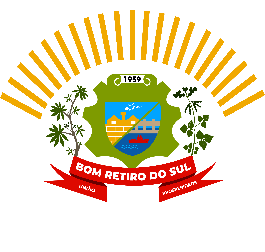 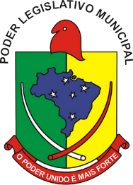 Invocando a proteção de Deus Declaro Aberta esta Sessão que é de Caráter Ordinário e Convido a Todos para Rezar o Pai Nosso.Declaro aberto I – PEQUENO EXPEDIENTE:    Declaro aberto II – GRANDE EXPEDIENTE: Discussão das matérias apresentadas:  (5 minutos para cada vereador que o desejar)  III- COMUNICAÇÃO DOS LÍDERES DE BANCADA:      (3 minutos para cada Líder que o desejar)  INTERVALO (Facultativo Até 15 Minutos).IV – DECLARO ABERTA A ORDEM DO DIA(Declaro ENCERRADA a Ordem do Dia) V- EXPLICAÇOES PESSOAIS: (5 minutos para cada vereador que o desejar) 	VI - NADA MAIS HAVENDO A TRATAR, INVOCANDO A PROTEÇÃO DE DEUS DECLARO ENCERRADA ESTA SESSÃO QUE FOI DE CARÁTER ORDINARIO E CONVIDO A TODOS OS PRESENTES PARA A PROXIMA SESSÃO ORDINÁRIA NO DIA 28 DE FEVEREIRO DE 2023. Ata: 004/2023  PROJETOS DE LEI ORIUNDOS DO EXECUTIVO:INDICAÇÕES:020/2023001/2023 – JOÃO BATISTA FERREIRA021/2023022/2023023/2023PEDIDO DE INFORMAÇÕES002/2023 – FABIO PORTO MARTINS003/2023 – JOAO BATISTA FERREIRA004/2023 – JOAO BATISTA FERREIRAREQUERIMENTOPROJETOS DE LEI ORIUNDOS DO LEGISLATIVO:001/2023 – DIOGO ANTONIOLLI003/2023 – João Batista FerreiraCLOVIS PEREIRA DOS SANTOSDIOGO ANTONIOLLIFABIO PORTO MARTINSJAIRO MARTINS GARCIASJOÃO PEDRO PAZUCHSILVIO ROBERTO PORTZANTONIO GILBERTO PORTZ ASTOR JOSÉ ELYJOÃO BATISTA FERREIRAJAIRO MARTINS GARCIASPLJAIRO MARTINS GARCIASGOVJOÃO BATISTA FERREIRAPSBDIOGO ANTONIOLLIPTBSILVIO ROBERTO PORTZMDBANTONIO GILBERTO PORTZUB CLOVIS PEREIRA DOS SANTOSPDTVOTAÇÕES INDICAÇÕESPROJETOS DE LEI ORIUNDOS DO EXECUTIVO:001/2023 – JOÃO BATISTA FERREIRA019/2023020/2023021/2023022/2023PEDIDO DE INFORMAÇÕES023/2023002/2023 – FABIO PORTO MARTINS003/2023 – JOAO BATISTA FERREIRA004/2023 – JOAO BATISTA FERREIRAREQUERIMENTOPROJETOS DE LEI ORIUNDOS DO LEGISLATIVO001/2023 – DIOGO ANTONIOLLI003/2023 – Baixado ComissõesEXPLICAÇÕES PESSOAISOBSERVAÇÕESCLOVIS PEREIRA DOS SANTOSDIOGO ANTONIOLLIFABIO PORTO MARTINSJAIRO MARTINS GARCIASJOÃO PEDRO PAZUCHSILVIO ROBERTO PORTZANTONIO GILBERTO PORTZASTOR JOSÉ ELYJOÃO BATISTA FERREIRA 